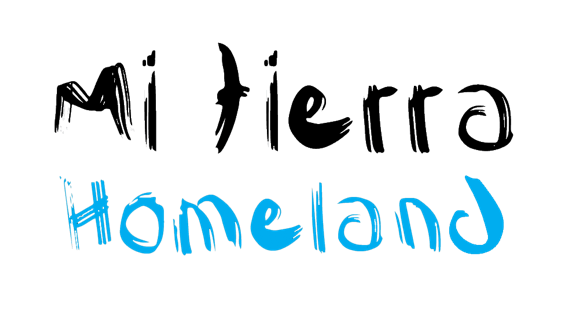 PREGUNTAS PARA ANTES DE ESCUCHAR/LEERConsidera las siguientes preguntas antes de escuchar “Caminante caminando” y leer el ensayo personal de David Lindes. ¿Qué lugar consideras tu tierra? ¿Qué características de este lugar que te hacen sentir que es tuyo? ¿Por qué te son tan queridas esas características? 
¿Puedes imaginarte sentir este vínculo con tu tierra, y no poder vivir allí? ¿Cómo te sentirías al separarte de las cosas que más te gustan del lugar que llamas tu hogar?  PREGUNTAS PARA DESPUÉS DE ESCUCHAR/LEERDespués de escuchar “Caminante caminando” y leer el ensayo personal de David Lindes, escribe una respuesta breve a cada una de las siguientes preguntas. Prepárate para compartir tus ideas con la clase. ¿Qué lugar crees que Antonio, el protagonista de esta narrativa, considera su tierra? ¿Cómo demuestra que este lugar es importante para él? 
Cuando David Lindes habla de “el poder de los documentos,” ¿a qué se refiere? ¿Cómo influyen los gobiernos y las leyes sobre una persona y su sentido de cuál es su tierra? 
Al final de la narrativa, Antonio sugiere que “¡Hasta los pinches ojos se me están poniendo azules!” También dice que “le tengo miedo a quedarme como estoy. Ya con papeles, sería una vergüenza”. ¿A qué piensas que se refiere? ¿Cómo es que la residencia legal en EEUU puede cambiar a una persona?  